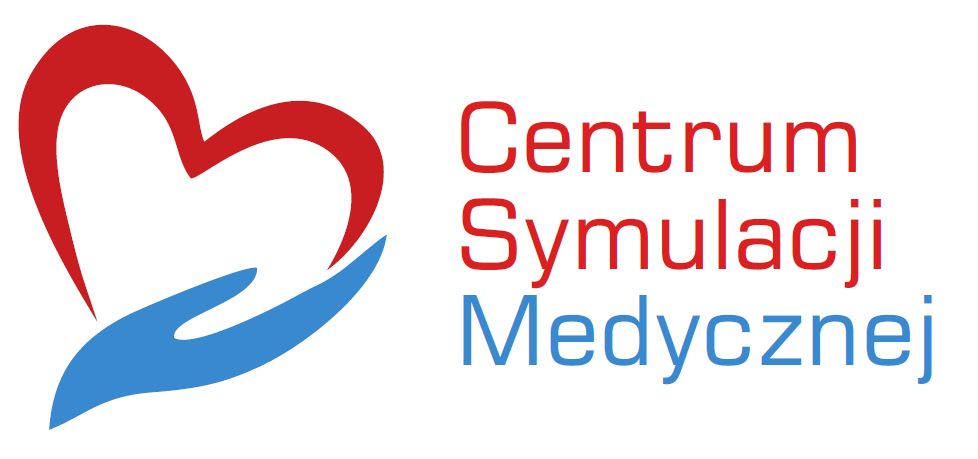 Ginekologia, położnictwo i pielęgniarstwo ginekologiczne – położnicze II rok Pielęgniarstwo 2019/2020 semestr zimowy 